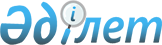 О внесении изменений и дополнений в постановление Правительства Республики Казахстан от 21 января 2012 года № 148 "Об утверждении Правил въезда и пребывания иммигрантов в Республике Казахстан, а также их выезда из Республики Казахстан и Правил осуществления миграционного контроля, а также учета иностранцев и лиц без гражданства, незаконно пересекающих Государственную границу Республики Казахстан, незаконно пребывающих на территории Республики Казахстан, а также лиц, которым запрещен въезд на территорию Республики Казахстан"Постановление Правительства Республики Казахстан от 29 декабря 2012 года № 1787

      Правительство Республики Казахстан ПОСТАНОВЛЯЕТ:



      1. Внести в постановление Правительства Республики Казахстан от 21 января 2012 года № 148 «Об утверждении Правил въезда и пребывания иммигрантов в Республике Казахстан, а также их выезда из Республики Казахстан и Правил осуществления миграционного контроля, а также учета иностранцев и лиц без гражданства, незаконно пересекающих Государственную границу Республики Казахстан, незаконно пребывающих на территории Республики Казахстан, а также лиц, которым запрещен въезд на территорию Республики Казахстан» (САПП Республики Казахстан, 2012 г., № 29, ст. 388) следующие изменения и дополнения:



      1) в Правилах въезда и пребывания иммигрантов в Республике Казахстан, а также их выезда из Республики Казахстан, утвержденных указанным постановлением:



      пункт 5 дополнить частью третьей следующего содержания:

      «Порядок выдачи виз, а также продления и сокращения сроков их действия определяется Министерством иностранных дел Республики Казахстан (далее – МИД РК) совместно с Министерством внутренних дел Республики Казахстан (далее – МВД РК) по согласованию с Комитетом национальной безопасности Республики Казахстан» (далее – КНБ РК);



      дополнить пунктом 5-1 следующего содержания:

      «5-1. Разрешенный срок пребывания иммигрантов в Республике Казахстан заканчивается по истечении срока регистрации, указанного в миграционной карточке. Срок пребывания продлевается в связи с тяжелой болезнью иммигранта или его близких родственников, форс-мажорными обстоятельствами, на основании подтверждающих документов с отметкой в миграционной карточке»;



      пункт 8 дополнить частью третьей следующего содержания:

      «Порядок выдачи миграционных карточек определяется Комитетом национальной безопасности Республики Казахстан совместно с Министерством внутренних дел Республики Казахстан и Министерством транспорта и коммуникаций Республики Казахстан.»;



      в пункте 10:



      часть вторую изложить в следующей редакции:

      «Регистрация граждан, прибывших в Республику Казахстан из стран, с которыми имеются ратифицированные международные договоры о безвизовом порядке въезда и пребывания, производится на срок, в течение которого разрешено безвизовое пребывание. В случае, если конкретный срок не установлен, регистрация оформляется на срок, не превышающий тридцати суток, а для граждан государств – членов Таможенного союза девяноста суток, и в дальнейшем продлевается на такие же сроки.»;



      часть шестую изложить в следующей редакции:

      «В случае изменения постоянного или временного места проживания, иммигранты в течение пяти календарных дней проходят перерегистрацию в органах внутренних дел по месту нового проживания.»;



      пункт 17 изложить в следующей редакции:

      «17. Порядок передвижения иностранцев по Республике Казахстан, а также их въезда в отдельные местности (территории), закрытые для посещения иностранцами, определяется Министерством внутренних дел Республики Казахстан совместно с Министерством иностранных дел Республики Казахстан по согласованию с Комитетом национальной  безопасности Республики Казахстан.»;



      2) в Правилах осуществления миграционного контроля, а также учета иностранцев и лиц без гражданства, незаконно пересекающих Государственную границу Республики Казахстан, незаконно пребывающих на территории Республики Казахстан, а также лиц, которым запрещен въезд на территорию Республики Казахстан, утвержденных указанным  постановлением:



      пункт 4 изложить в следующей редакции:

      «4. Регистрация паспортов иммигрантов производится в единой информационной системе «Беркут» (далее – ЕИС «Беркут») и оформляется путем проставления отметки в миграционной карточке или в текстовом файле на бумажном носителе из визово-миграционного портала:

      Пограничной службой Комитета национальной безопасности – в пунктах пропуска через Государственную границу Республики Казахстан;

      органами внутренних дел – по месту временного или постоянного проживания иммигрантов, в том числе посредством получения через БИС «Беркут» информации от юридических и физических лиц о пребывающих у них иммигрантах;

      физические и юридические лица вносят информацию в визово-миграционный портал ЕИС «Беркут» посредством персональной цифровой электронной подписи.

      Порядок внесения физическими и юридическими лицами в визово-миграционный портал ЕИС «Беркут» информации о пребывающих у них иммигрантах определяется Министерством внутренних дел Республики Казахстан (далее – МВД РК) по согласованию с Комитетом национальной безопасности Республики Казахстан (далее – КНБ РК).».



      2. Настоящее постановление вводится в действие по истечении десяти календарных дней после первого официального опубликования.      Премьер-Министр

      Республики Казахстан                       С. Ахметов
					© 2012. РГП на ПХВ «Институт законодательства и правовой информации Республики Казахстан» Министерства юстиции Республики Казахстан
				